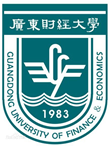 【综合新闻】学校召开科研工作会议 郑贤操出席并讲话4月14日上午，学校召开2019-2020学年第二学期第一次科研工作会议，会议由副校长邹新月主持，校党委书记郑贤操出席会议并作讲话。各教学机构分管科研工作负责人、科研单位负责人以及科研处有关同志参加会议。会上，科研处首先汇报了学校2019年科研工作总结，并作2020年科研工作计划和安排说明。邹新月对2019年科研工作给予肯定。他说，学校在执行科研政策的“放、管、服”，激发科研人员的活力以及具体科研工作的落实等方面取得了一定成绩，获得的科研项目和取得的科研成果质量也在不断提升。他同时指出，今后的科研工作还需更加努力：一是要具体落实科研项目的申报工作；二是加强省级科研平台建设，结合国家和地方的发展战略和需求，开展科学研究，提升和扩大科研平台的层次和社会影响力；三是要做好项目结项清理工作，着力改变“重立项，轻结项”的倾向。会上，郑贤操对全校的科研工作者提出四点要求：一是要深刻认识科研工作的重要性，以强烈的使命感和责任感进一步重视科研工作，发挥科研工作在人才培养、学科建设、服务经济社会发展等层面的重要作用，推动建设有特色高水平的大湾区一流财经大学；二是要正确把握科研工作方向，立足大湾区，走进大湾区，积极围绕解决大湾区建设发展的重大现实问题，结合自身研究特色和专长开展研究，把论文写在大湾区这块热土上；三是要加强过程管理，做好科研管理的服务和督导，保障科研工作质量稳步提升；四是要大胆探索建立与有特色高水平的大湾区一流财经大学相匹配的科研体制机制，建立规范、有效的评价和考核机制、竞争和激励机制、人才培养和使用机制等，不断提升我校的科研实力，促进教研相长。来源:科研处党代会科学研究与社会服务专题调研及“十四五”规划编制部署会议召开5月14日上午，党代会科学研究与社会服务专题调研及“十四五”规划编制部署会议在广州校区第二会议室召开，会议由副校长邹新月主持。相关职能部门，部分教学机构、科研单位负责人以及科研处有关同志参加会议。会上，科研处介绍了科学研究与社会服务调研报告及“十四五”规划编制提纲，并作了相关工作安排和说明。与会人员就调研提纲积极发表意见并展开讨论，对“十四五”科学研究与社会服务规划提出进一步改进和完善意见。邹新月提出三点要求：一是以服务国家战略和地方经济社会发展需求为导向，落实建设大湾区一流财经大学目标定位，调整研究方向，精准聚焦定位，把握“双区驱动”“双核联动”的重大机遇，积极融入粤港澳大湾区建设；二是要加快推进科研机制体制改革创新，着力破解制约学校科学研究和社会服务发展的体制机制障碍，建立健全多元化的教师科研考核评价体系；三是要充分激发青年教师创新活力，加强研究团队建设。让青年老师有事干、愿意干、干后有收获，促使研究团队小型化、稳定化、品牌化，为提升学校科研实力奠定基础。 来源:科研处【项目园地】我校获18项2020年度国家自然科学基金项目立项9月，国家自然科学基金委公布了2020年度国家自然科学基金项目评审结果，我校共有18个项目获得立项，其中青年科学基金项目15项，面上项目3项，立项数实现连续两年较上一年度增长50%，创历年新高。本次我校共申报139项，立项率为12.9%,首次高于全国平均立项率。我校立项情况如下：来源:科研处我校获国家自然科学基金管理科学部项目后评估优秀1项6月，国家自科基金委管理科学部公布了结题项目绩效评估结果，我校金融学院蔡卫星副教授主持的国家自科基金项目青年项目“企业集团、货币政策与现金持有水平”获评 “优秀”。该项目相关成果在《金融研究》《中国工业经济》等重要期刊发表。根据基金委相关评审规则，获评“优”的项目负责人再次申请项目，同等情况下将会优先获得资助。国家自然科学基金委管理科学部已连续20年开展了结题项目的绩效评估工作，对科学基金项目完成的质量与水平进行评估，受到管理科学家的充分肯定与高度重视。项目负责人应在项目结题后继续补充有关项目成果，为后续项目的争取奠定良好的基础。我校连续两年共4位教师在评估中获得优秀，这显示了我校近年来科研实力的持续增强和科研水平的不断提升。来源:科研处我校教师主持的国家社科基金项目结项获“优秀”等级1月，全国哲学社会科学工作办公室公布了“2019年12月国家社科基金年度项目、青年项目和西部项目结项情况”，我校马克思主义学院副教授曾志辉主持的国家社科基金项目青年项目《天主教与近代黔桂滇边布依族社会变迁研究（1844—1952）》（批准号：14CZS031）通过验收，等级 “优秀”。《天主教与近代黔桂滇边布依族社会变迁研究（1844—1952）》最终成果形式是专著，课题组主要成员是张丽和娄雨。本课题发表相关学术论文13篇，包括2篇权威期刊《世界宗教研究》，6篇《宗教学研究》《世界宗教文化》《北方民族大学学报》等CSSCI期刊，其中2篇被人大复印报刊资料转载。本课题是一项有关“科学传教”黔桂滇边布依族的社会文化史研究。研究成果基于黔桂滇边天主教安龙教区发端、筹建、成立、进展与衰亡的三百年沿革史（1652-1952），先后围绕民间教门、回民起义、鸦片毒患和“科学传教”四个专题，从区域社会文化史角度，论证近代天主教在黔桂滇边山区的传播与发展，深受彼时西南边疆社会变迁与世居土著布依族的族群文化影响。安龙教会带有鲜明的黔桂滇边布依族文化特质烙印。2019年12月,全国哲学社会科学工作办公室共验收689个年度项目、青年项目和西部项目结项申请。经同行专家鉴定，515个项目予以结项，其中优秀47项。来源：科研处我校获16项2020年度教育部人文社会科学研究一般项目立项4月，教育部社会科学司公布了2020年度教育部人文社会科学研究一般项目和专项任务项目评审结果，我校共有16个项目获得立项，其中规划基金项目1项，青年基金项目13项，专项任务项目（高校辅导员研究）项目2项。我校共申报一般项目134项，立项率为11.9%，规划基金和青年基金项目立项数在全国高校排名第三十六，在财经类高校排名第六，在广东省内与华南理工大学并列排名第六。本次申报，规划基金、青年基金、自筹经费项目全国共立项2620项，专项任务项目（高校辅导员研究）全国共立项200项。我校立项情况如下：来源:科研处我校获得一批2019年度省高校人文社科重点平台和课题立项3月，广东省教育厅发布《关于公布2019年度普通高校重点科研平台和项目立项名单的通知》《关于公布普通高校人工智能和服务乡村振兴重点领域专项立项名单的通知》《关于公布广东省教育科学“十三五”规划2019年度高校哲学社会科学专项研究项目立项名单的通知》《关于公布2019年度普通高校认定类科研项目立项名单的通知》《广东省教育厅关于公布普通高校新冠肺炎疫情防控专项研究项目的通知》，我校共有40个项目获得立项，具体情况如下：来源:科研处我校获1项省哲学社会科学“十三五”规划特别委托项目立项7月，广东省哲学社会科学规划领导小组办公室公布了广东省哲学社会科学“十三五”规划特别委托项目立项名单，我校人文与传播学院童雯霞主持的项目《广东省“十四五”哲学社会科学发展规划研究》获得立项，批准经费10万元。本次特别委托项目全省共立项2项。来源:科研处我校获3项广东省哲学社会科学规划项目“双区”专项和“制度理论研究”专项立项6月，广东省哲学社会科学规划领导小组办公室公布了广东省哲学社会科学规划项目“建设粤港澳大湾区和支持深圳建设中国特色社会主义先行示范区”专项和“制度理论研究”专项立项名单。我校获得3项立项。本次“双区”专项全省共立项40项，我校获1项立项，批准经费10万元；“制度理论研究”专项全省共立项27项，我校获2项立项，批准经费每项6万元。立项名单如下：来源:科研处我校获5项2020年广东省科技创新战略专项资金（软科学）项目立项8月，广东省科学技术厅公布了2020年广东省科技创新战略专项资金（软科学与科技创新普及专题）项目，我校孙伟等5位老师申报的2020年广东省科技创新战略专项资金（软科学）项目获得立项，批准经费共50万元。 来源：科研处我校商贸流通研究院“十四五”广州建设国际大都市课题通过评审4月21日，由广州市发展和改革委员会规划处组织召开的“十四五”广州建设国际大都市核心功能、发展目标和路径措施研究（简称《研究报告》）课题专家评审会在广州举行。来自广东省社会科学院、华南理工大学、暨南大学、广东外语外贸大学、广州市社科院等单位的五位专家以及广州市发改委规划处代表，听取了课题组的汇报，并对《研究报告》进行讨论和评审。该课题是广东财经大学商贸流通研究院王先庆教授带领的专家团队，于2019年10 月中标获得的由广州市发改委公开招标的广州市“十四五”规划前期研究重大课题项目，也是商贸流通研究院2019-2020年度重点研究的课题之一。课题组成员主要来自校内多个部门的教师。该《研究报告》结合国际大都市的基本概念与主要功能，详细分析了广州建设国际大都市优势、劣势、机遇及挑战；结合《粤港澳大湾区发展规划纲要》《中共广东省委全面深化改革委员会关于印发广州市推动“四个出新出彩”行动方案的通知》等最新文件，明确了广州建设国际大都市的6大主要功能，并筛选出广州建设国际大都市的“4 + 2”核心功能体系。报告认为，广州建设国际大都市的基本战略目标应是建设成为国际一流的商业大都市，并以此作为城市灵魂和第一核心功能，来发展交通、科技、教育、文化、金融。报告对标了 “新加坡+东京”模式作为未来广州建设国际大都市的发展方向。为了实现国际大都市的核心功能与发展目标，尤其是全面增强国际商贸中心功能，报告末尾还提出了 “十四五”广州建设国际大都市的主要路径和对策。专家组讨论认为：该课题的《研究报告》基础工作扎实，思路清晰，数据详实，框架结构合理，内容全面，特色突出，详略得当，已经达到课题预期的目标。《研究报告》提出的核心功能、主要目标和战略对策对广州建设国际大都市具有战略性和指导性。尤其是提出的核心功能-商贸型国际大都市对广州未来发展具有参考价值。与会专家一致同意通过《研究报告》评审。课题组将根据专家意见进一步修改和完善《研究报告》。来源:商贸流通研究院【成果荟萃】我校教师专著获商务部科研奖励2月，本校商贸流通研究院长王先庆专著《新零售：零售行业的新变革与新机遇》在商务发展研究成果奖（2019年）评选中获论著类优秀奖。“商务发展研究成果奖”是商务部设立的面向全国的社会科学类奖项，用于奖励商务领域具有前瞻性、创见性，有较高理论和学术价值的著作、论文和研究报告，以及对政府决策和实际工作产生重要影响的研究成果，分论文类、著作类、报告类、政策调研四类，覆盖世界经济、国际贸易、流通经济和商务法律等多个领域，是我国商务领域权威的部级政府奖项。《新零售：消费者主权时代的零售新格局》是国内出版的第一本新零售专著，2017年7月出版以来受到了国内零售业界、企业界的高度欢迎，在2018年5月已第5次印刷，成为京东商城等各大网上商城和书店的热门畅销书籍。2018年4月23日，在世界第23个读书日，该书获中国经济出版社总经理、总编辑毛增余先生“好书”推荐。2018年6月，该书荣获广东财经大学2017年下半年学术专著奖二等奖。来源:商贸流通研究院我校教授李林木获商务发展研究成果奖6月，我校教授李林木的论文《税费负担、创新能力与企业升级——来自“新三板”挂牌公司的经验证据》获得商务部商务发展研究成果奖（2019年）论文类三等奖。文章分析了税费负担对企业创新能力和升级水平的影响，论证了降低企业创新活动的税费负担，从长期看不仅有利于促进企业转型升级，而且有利于税收收入的可持续增长。该文也是作者主持的国家自然科学基金项目的阶段性成果。商务发展研究成果奖是由商务部设立的面向全国的社会科学类奖项，用于奖励商务领域具有前瞻性、创见性，有较高理论和学术价值的论文、著作和研究报告，以及对政府决策和实际工作产生重要影响的研究成果，是我国商务领域权威的部级政府奖项。本次成果奖分为论文、著作、报告和政策调研四类，其中论文类一等奖2名、二等奖8名、三等奖15名、优秀奖35名。 来源:广东地方公共财政研究中心我校教师新冠疫情下商贸服务业研究报告获领导批示2月，我校商贸流通研究院院长王先庆教授、广州大学广州发展研究院谭苑芳教授在《大湾区内参》第3期(总第133期)撰写的研究报告《新冠肺炎疫情对粤港澳大湾区商贸服务业的冲击与对策》获广州市政府主要领导批示。本报告分析了新冠肺炎疫情对粤港澳大湾区商贸服务业的冲击以及带来的机遇，指出疫情带来了商贸服务业的数字化、生活化、体验化趋势，结合疫情下全民“居家消费”以及形成的网红直播电商浪潮，针对粤港澳大湾区九市的实际，提出了大力发展数字商业等转危为机的对策。本报告是广州市新型智库建设试点研究成果，已呈报到省委、省政府、省人大、省政协、市委、市政府、市人大、市政协的主要领导以及抄报到省市相关部门供决策建议。其中，关于促进消费、发展直播电商等决策建议，相关部门正大力落实之中。来源:商贸流通研究院我校地理与旅游学院张亦汉博士在《中国科学：地球科学》发表学术论文3月，我校地理与旅游学院副教授张亦汉博士以第一作者身份在《中国科学：地球科学》2020年第3期发表了题为《基于最大熵的CA模型及其城市扩张模拟》的学术论文，这也是我校首次以第一署名单位在《中国科学：地球科学》发表论文。论文以全球环境变化中土地利用/覆被动态变化（LUCC）最突出的城市用地的扩张为研究对象，分析其动态、开放和非线性的复杂过程。以高分辨率地表覆盖数据产品GlobeLand30为基础数据，运用最大熵模型分析单时段训练样本，获取城市用地适宜性，再耦合元胞自动机（CA）模型并提出适应大区域模拟的城市扩张模型（Maxent-CA）。该模型可以避免传统CA模型需要从多期遥感影像进行参数校正和大区域模拟时需要分区的问题。与逻辑回归CA模型进行对比发现，两个模型中各变量的贡献率不完全一致。在整体上，逻辑回归CA的模拟结果，在京津冀、江苏南部，长江三角洲和珠江三角洲等地区均出现较为明显的聚集现象，而Maxent-CA的模拟结果城市用地分布更吻合实际情况。从总精度、Kappa、品质因数和景观指数等指标上看，该模型在大区域的模拟过程中能够取得很好的模拟效果。《中国科学：地球科学》创办于1949年，是中国科学院主管、中国科学院和国家自然科学基金委员会共同主办的地球科学类综合性学术刊物, 由《中国科学》杂志社出版，旨在报道地质科学、地球化学、地球物理学、地理科学、环境科学、海洋科学、大气科学和空间科学等基础研究与应用研究方面具有创新性和高水平的最新研究成果.来源: 地理与旅游学院我校文化创意与旅游学院教师论文刊发国际综合性期刊我校文化创意与旅游学院教师吴矜以第一作者身份发表的论文“The Effects of Serious Leisure Involvement on Subjective Well-Being and Successful Aging A Case Study of Young-Old Participants in Chinese Seniors' Universities”（深度休闲涉入对主观幸福感与成功老化的影响：以中国初老人群的老年大学活动为例）刊发于国际综合性期刊SAGE Open（SSCI三区），为我校A类Ⅱ级期刊。吴矜在读博期间开始关注当今社会的老龄化问题，将老年人的休闲旅游需求和成功老化需求作为主攻领域。吴矜认为，老龄化是一个很复杂的系统难题，也是当代不可避免、必须面对的巨大挑战，这个课题在理论与实践上，都很有现实价值。4月6日，吴矜老师主持的科研项目《深度休闲参与对老年人群主观幸福感的影响机制与效应》又获“广东省基础与应用基础研究基金联合基金”立项。来源:文化创意与旅游学院我校教授李林木在《经济研究》发表学术论文我校南岭学者、广东地方公共财政研究中心常务副主任李林木教授以第一作者身份在《经济研究》2020年第6期发表了题为《赏罚机制、税收遵从与企业绩效——基于纳税信用管理制度的研究》的学术论文。该文从微观层面检验了作为国家治理基本范式的赏罚机制，能否在税收管理中收获“双重红利”——既促进税收遵从，又提高企业绩效。论文以上市公司和新三板企业为组合样本，采用双重差分方法，实证研究了我国政府2014年以来纳税信用管理制度改革对企业实施的多部门联合奖惩政策的实际效应。实证结果表明，纳税信用管理制度施行的赏罚机制改革对政府和企业具有明显的“双重红利”，而传导机制分析和企业异质性效应表明，应当加大联合激励力度才能取得更好的“双重红利”和更有效地纠正市场竞争环境的不平等。来源:科研处我校会计学院副教授杨志强在《管理世界》杂志发表论文我校会计学院副教授杨志强与上海财经大学会计学院副教授唐松、教授李增泉合作的论文《资本市场信息披露、关系型合约与供需长鞭效应——基于供应链信息外溢的经验证据》，在国内权威期刊《管理世界》2020年第7期发表。该文针对当前我国经济发展中存在的供需结构性失衡问题，考察客户公司信息披露对供应商生产行为的影响，以及资本市场公共信息环境和私有信息沟通的调节效应。文章首先检验客户公司公开信息披露质量是否有助于缓解其与上游供应商之间供需长鞭效应，并进一步检验其信息披露是否会外溢到整个供应链、甚至同行业的其他企业，从而对这些不存在直接交易的企业的生产决策产生影响。研究发现，下游客户信息披露质量越高，供应商与其供需波动偏离度的长鞭效应越低，发挥治理效应；当溯至再上游时，这一外溢效应依然存在。公司所在行业证券化率的提高和上下游公司之间签订存在战略采购协议减弱了公司信息披露的治理效应，不同信息渠道之间存在显著的替代效应。尽管如此，随着客户采购比例的提高，其信息披露的治理效应变强，同行信息搜寻与私有信息沟通的替代效应减弱。该项研究为资本市场公共信息披露通过供应链传导到实体经济这一特殊机制提供了经验证据，为完善公共执法和通过责任规则促进私人履约提供了理论依据。来源:会计学院【学术交流】[学术会议]广东财经大学2020年湾区经济发展国际论坛举行9月5日，“广东财经大学2020年湾区经济发展国际论坛”在线上举行，本次论坛由我校主办，粤港澳大湾区创新竞争力研究院、国际商学院承办，MBA学院、中美青年创客交流中心（广东财经大学）协办。本届国际论坛以“后疫情时期湾区经济发展的新挑战与新动能”为主题，邀请国内外研究世界湾区经济的顶尖学者，深入探讨世界湾区发展趋势、粤港澳大湾区经济发展建设，共同把握未来湾区经济走向。中共中央对外联络部原副部长于洪君、中国财政科学研究院原副院长白景明、中国税务杂志社总编辑李万甫，以及校党委书记郑贤操、校长于海峰、副校长邹新月等出席会议。国内外的湾区经济研究领域的专家学者，知名高校及研究机构、企事业单位代表及媒体约300人参加会议。“论坛将形成助推大湾区发展的巨大合力，为粤港澳大湾区建设做出重要贡献。”校党委书记郑贤操在论坛致辞中表示，学校一直积极融入国家发展战略，对接粤港澳大湾区建设，致力于建设湾区一流财经高校，持续提升服务湾区经济发展的能力。自2017年以来，学校已连续三年主办湾区经济发展国际论坛。“新冠疫情带来巨大冲击，世界战略格局深刻重组、全球治理体系走向分化。但是，和平发展、合作共赢是不可抗拒的历史潮流。”中共中央对外联络部原副部长于洪君在开幕辞中发出“世界各国要相互尊重，彼此包容，互惠发展，妥谋安全，悉心共治”的倡议，也强调在后疫情时期粤港澳大湾区建设要重新思考和重新布局的必要性。本次论坛主要分为主旨演讲和视频连线对话两个阶段。主旨演讲阶段由校长于海峰主持。渣打银行（香港）资深董事总经理、香港英国商会主席Peter Burnett以“大湾区经济发展的新挑战与新动力”为演讲主题。他认为，大湾区有很多发展机遇，香港的金融服务，深圳的科技和广州周边地区的先进制造业就是大湾区发展的优势。他特别强调自由贸易一定会为湾区发展带来更大的繁荣。Peter引用了欧盟的发展原则——货物流通的自由、资本流动的自由、建立和提供服务的自由、人员流动的自由，以此倡议粤港澳大湾区未来发展方向应该是财富互联、保险互联、大学合作、广深港高铁、专业资格互认等。中国财政科学研究院副院长白景明先生，在主旨演讲“后疫情时代营商环境的完善对策”中认为，后疫情时代我国经济将出现的三大特征，即经济平稳增长、国内外经济不同发展阶段形成的新矛盾、消费在经济增长中的地位抬升。他对完善营商环境提出了以下对策：树立全国一盘棋理念、继续推进实施基本公共服务均等化战略、继续深化放管服改革、以人为本营造公正安全的消费环境、深化税制改革。前英国东南区经济发展署主席、女王颁发司令勋章获勋者James Brathwaite，在主旨演讲“如何打造高效经济发展区”中，分享了一个亲身经历的湾区经济发展成功案例——东南英格兰发展署的发展历程和成就，希望对中国粤港澳大湾区的管理会有启示和帮助。他给中国粤港澳大湾区的经济发展的建议就是放眼全球，加强产学研之间的联合，多向竞争者学习，与高绩效区域密切联系，彼此分享信息和友谊。中国税务杂志社总编辑李万甫，在主旨演讲“精准施税　助力大湾区创新发展”中认为，大湾区肩负未来税制改革的“探路者”职责，应该着力解决好湾区三地之间的税收协调合作问题。针对大湾区税制，对符合改革方向的税收举措，可以做出“先行先试”的政策安排，使三地携手参与国际税收规则的重塑。持续推行的减税降费政策、加大对创新技术及成果的税收激励，应当是当前湾区税收政策的主题。第二阶段为视频连线对话。视频对话一由粤港澳大湾区创新竞争力研究院常务副院长刘楼主持。美国詹姆斯麦迪逊大学商学院副教授John Guo，中山大学自贸区综合研究院副院长毛艳华，副校长邹新月，亚洲区块链学会会长蔡志川通过连线对话形式共同探讨“疫情常态化下的产业发展对策”，通过思想交融、集聚智慧，为粤港澳大湾区疫情常态化下的产业发展献计献策。视频对话二由粤港澳大湾区创新竞争力研究院首席教授顾文静 主持。澳大利亚科廷大学教授Garry Willinge，广东外语外贸大学粤港澳大湾区研究院院长申明浩，经济学院国际贸易专业教授梁碧波，广东省跨境电子商务行业协会副会长梁锡钧通过连线对话形式共同探讨“世界贸易发展的挑战与应对”，通过分享观点、思维碰撞，为粤港澳大湾区如何应对世界贸易发展的挑战建言献策。论坛上，专家学者们从不同层面、不同角度对疫情常态化下的大湾区经济发展进行了讨论，包括湾区经济发展的新挑战与新动力、产业与贸易发展、营商环境的完善、精准施税等。来源:宣传部我校主办2020年李步云法学奖颁奖典礼暨“法治与人权”座谈会9月19日，由我校与上海金融与法律研究院共同主办的“2020年李步云法学奖颁奖典礼暨‘法治与人权’座谈会”在西南政法大学举行。校党委书记郑贤操、特聘教授李步云、法学院院长房文翠、金融学院院长段军山、人权研究院执行院长陈佑武等参加本次颁奖典礼。郑贤操在致辞中指出，在李步云教授、李步云法学家评奖委员会以及学界同仁的关心与信任下，广东财经大学连续三年举办法学界含金量最高、学术影响力最大的民间奖项“李步云法学奖”，是学校的荣幸与荣誉，也是学界对我校法学学科的包容与肯定。李步云教授是我国依法治国、人权保障以及马克思主义法哲学、法理学的重要奠基人，我校法学院现为广东省规模最大的法学院，2019年法学专业获批国家一流专业建设点，李步云教授全职加盟以来，法学学科迎来新的发展契机，尤其是法治与人权研究水平得到进一步提升，郑贤操表示学校将进一步发展壮大法学学科。本届“李步云法学奖”获奖人是西南政法大学宪法学资深教授文正邦与荷兰乌得勒支大学法学院汤姆·茨瓦特（Tom·Zwart）教授。颁奖典礼结束后，郑贤操、李步云、房文翠、段军山、陈佑武等参加了“法治与人权”座谈会。文正邦教授，1964年毕业于四川大学哲学系，1978年调入西南政法大学工作，享受国务院政府特殊津贴，现任西南政法大学宪法学资深教授、中国法学会法理学研究会以及宪法学研究会学术顾问。汤姆·茨瓦特（Tom Zwart）是荷兰乌得勒支大学国际法系和欧洲法系的教授，也是阿姆斯特丹自由大学跨文化人权研究中心的主任。在进入学术界之前，茨瓦特曾担任荷兰内政部欧洲法律事务部部长、荷兰副首相高级顾问。“李步云法学奖”系由李步云先生、刘鸿儒先生共同创立的上海金融与法律研究院发起设立，奖项每年评选一次，旨在奖励为中国法治与人权研究、中外法学研究和教育交流作出杰出贡献的个人和机构。获奖者的研究成果直接或间接影响和推动中国法治体系的建设。 来源:法学院、人权研究院湾区影视产业完片担保战略实施专家研讨会在我校召开为了更好地推动湾区影视产业发展，积极探索湾区影视产业试验区的创新战略，9月22日下午，由中共佛山市委宣传部、中国高校影视学会影视产业与管理专业委员会和广东财经大学湾区影视产业学院共同主办的“湾区影视产业完片担保战略实施专家研讨会”在佛山校区召开。中共佛山市委宣传部副部长甘绮霞，广东省电影家协会专职副主席肖小青，中国高校影视学会的专家，佛山市大型影视企业负责人，银行和保险公司相关部门负责人，全国各地知名的影视保险咨询公司负责人等参加了本次会议。与会代表围绕完片担保制度在我国落地实施的难点和痛点，湾区影视产业合作试验区推行完片担保的优势与路径等问题展开讨论。大家表示，实施完片担保战略对湾区影视产业合作试验区乃至中国影视产业的发展都有十分重要的意义，深入探讨了完片担保战略在佛山推行实施的主要路径和关键节点，提出许多宝贵意见和建议。完片担保，是一种在欧美影视产业中非常成熟的影视投融资及制作监理模式，但在我国还处于很初级的探索阶段。完片担保战略的成功实施需要影视业和金融业协同合作，需要既懂影视又懂金融的复合型人才。我校将利用学科背景和学术资源推进该项目。甘绮霞对本次研讨会高度认可，并表示佛山要抓住粤港澳大湾区影视产业发展的机遇，从我国国情和大湾区的特点出发，在政策、制度和机制的层面，创新性地构建完片担保机制，更好地服务影视产业，推动佛山影视产业的发展。湾区影视产业学院院长贾毅表示，湾区影视产业学院将积极发挥智库作用，携手校政企联合推进完片担保战略在佛山的落地实施，促进影视产业更好地发展。来源:文化创意与旅游学院[善水大讲坛]“善水大讲坛” 之“环球视野”系列讲座开讲 詹姆斯麦迪逊大学教授线上分享美国“创客”经验6月15日晚，科研处和国际商学院共同主办的2019-2020学年第5期“善水大讲坛” 之“环球视野”系列讲座全球连线开讲。此次讲座是中美青年创客交流中心（广东财经大学）活动之一，美国詹姆斯麦迪逊大学终身制副教授、国际商学院客座教授郭琤祺应邀在弗吉尼亚州的哈里森堡市作题为《培养新型技术经济技能的机遇和挑战》的线上讲座。国际商学院院长黄庆安教授在英国伦敦主持了本次活动。全球一百多名创客爱好者、国际商学院和其他学院的师生们参加。国际商学院党总支书记兼执行院长彭雷清教授致辞。她说，我校是教育部第二批挂牌的中美青年创客交流中心建设单位，希望本次活动能进一步激发广大师生参与建设中心的热情。郭琤祺重点介绍了Lean Startup（敏捷创客）的核心及效果。他指出，开放式的社会经济模式和宽松的舆论环境使得学习成本大幅降低、学习效率显著提高，但行业准入门槛降低也意味着更为激烈的竞争。因此，如何抓住机遇，迎接挑战，是每一个创客需要思考的问题。郭教授还针对线上热情高涨的创客爱好者们的提问进行了耐心的辅导和解答。听了讲座后，国际商学院工商管理（国际创业）专业负责人赵明老师表示受益匪浅，特别是对将学生作为授课主体的教学模式甚为赞同，对如何在非理工科学校实施创客教育收获颇多,对国际创业这个专业方向的信心大增。黄庆安希望大家充分利用中心的开放性平台和新开专业方向的契机，从学校走向世界。他鼓励广大青年积极参加中心的活动并结伴组队参加中美青年创客大赛（China-US Young Maker Competition,CUYMC），用实际行动助力大湾区特别是佛山当地区域经济高质量发展，推动中美人文交流，促进中美两国人民的友好交往。来源:国际商学院[琶洲金融论坛]第52期琶洲金融论坛举行7月13日下午，中南财经政法大学会计学院副教授杨国超做客第52期琶洲金融论坛，通过腾讯会议作“产业政策的激励效应与迎合效应——基于真伪高新技术企业与公司创新的证据”的线上讲座。讲座由金融学院院长段军山主持，来自金融学院、珠三角科技金融产业协同创新发展中心和省人文社科重点研究基地“地方金融研究院”的60多名师生参与此次线上讲座。杨国超的研究基于《高新技术企业认定管理办法》这一具体的产业政策，研究产业政策实施中的激励效应与迎合效应。研究发现，公司获得高新技术企业认定后，其创新投入以及创新产出的数量和质量均显著提升，但通过虚增研发投入而获得高新技术企业认定的公司，其创新投入以及创新产出的数量和质量均提升较少。说明产业政策既可能会激励公司创新，也可能导致公司仅仅为表面迎合政策要求。杨国超的讲座逻辑严密、论证清晰，引起了我校金融学科师生的广泛兴趣，大家围绕着高新技术行业的选取、企业的选择以及高新企业的真伪认定等问题与杨国超进行了交流。杨国超，中南财经政法大学会计学院副教授、文澜青年学者，复旦大学管理学院财务金融系博士，加拿大及中国注册会计师。主要研究方向为股票市场、债券市场和公共政策领域的制度与政策分析。论文发表于《经济研究》（2篇）、《管理世界》、《经济学（季刊）》（2篇）、《金融研究》、China Journal of Accounting Studies（2篇）等国内顶级学术期刊。曾获得2017年China Financial Research Conference（CFRC）最佳论文奖、武汉市第十六次社会科学优秀成果一等奖、第一届中国实证研究（财经）论文大赛“十佳论文”、2019年全国MPAcc优秀教学案例等。主持国家自然科学青年基金、教育部人文社科青年基金及多项湖北省课题。来源:金融学院[其他学术交流]我校2020年首场线下学术讲座举行 魏先华做客我校数字经济与金融科技专题讲座近年来，我校积极拥抱经济数字化转型趋势，将数字经济作为我校特色学科建设的重要方向，而突如其来的新冠疫情更加凸显数字经济和金融科技的优势和价值。在此背景下，科研处、金融学院、珠三角科技金融产业省级协同创新中心和省人文社科重点研究基地“地方金融研究院”、经济学院等联合发起了数字经济与金融科技专题讲座。6月11日，应副校长邹新月之邀，中国科学院大学教授魏先华来校作“新基建的国家战略逻辑思考”讲座，这是我校2020年首场线下学术讲座。魏先华从“为什么要推进新基建”“新基建的内涵是什么”“如何推进新基建”三个方面展开，并结合新基建中的数字经济发展，着重论述了“作为未来经济支柱的数字经济”和“作为数字经济基础设施的新基建”。魏先华教授的讲座引起了师生的极大兴趣，大家认为讲座站位高远、视野开阔、信息量大，对于更好地理解数字经济具有重要的启发价值。魏先华现为中国科学院大学数字经济与区块链研究中心主任、博士生导师，在区块链、数字经济等领域具有非常深厚的积累，曾为中国人民银行、全国社保基金会等单位提供有关数字经济方面的决策咨询。来源:金融学院一带一路国际商务研究中心黄庆安教授在英国作跨国企业家精神研究的报告应基尔大学的邀请， 2月4日，广东财经大学国际商学院院长，”一带一路”国际商务研究中心负责人黄庆安教授在基尔大学校董大厦做了题为“ETHNIC DIASPORA TRANSNATIONAL BUSINESS: A STUDY OF NIGERIAN DIASPORA ENTREPRENEURS” （《民族散居跨国企业:对尼日利亚散居企业家的研究》）的学术讲座，作为“一带一路”非洲研究联盟成员单位代表年度重要学术活动之一。本研究借鉴布迪厄的实践理论(惯习、领域、资本形式)和混合嵌入概念来分析散居跨国企业研究。许多跨国商业/营销文献对移民如何在多个地点开拓商业/营销机会的研究有限。相反，现有的知识体系依赖于母国/东道国的双重性，而忽略了多地点跨境贸易的现有流程，以及海外市场开拓者利用这些流程的方式。因此，本研究试图填补移民跨国商业研究中的文献空白。本次学术讲座由基尔大学商学院承办，黄起海教授、曹学兵副教授和东伦敦大学访问学者、西北工业大学杨本昭副教授等学者参加了研讨。基尔大学社会、政治和全球研究学院BÜLENT GÖKAY教授团队和黄庆安一行开展了热烈友好的学术对话，深入探讨了与Journal of Global Faultlines 学术期刊合作的可行性。基尔大学 (Keele University)是一所久负盛名的顶尖著名高等公立研究型学府，拥有英国最大的大学校园，同时也是中华人民共和国教育部推荐认证的英国名牌大学之一。来源:国际商学院我校成为粤港澳高校联盟成员院校，于海峰应邀出席论坛7月10日下午，校长于海峰应邀出席“2020粤港澳高校联盟年会暨校长论坛”，介绍我校的办学特色和优势以及在与港澳高校交流合作方面的举措：一是成立了粤港澳大湾区创新竞争力研究院和粤港澳大湾区资本市场与审计治理研究院两个省级人文社科重点研究基地，设立了粤港澳大湾区研究中心等研究机构，依托学科优势开展“粤港澳大湾区建设”课题合作研究；二是与香港城市大学和澳门理工学院持续共建“港澳基本法合作研究平台”、与香港城市大学持续共建“营销本土化研究工作坊”，并与澳门科技大学签订了《合作协议》和《法学专业本科生和硕士研究生交流计划协议书》，共同开发实施教学科研人员学术交流与合作研究、管理人员工作交流、业务培训以及多种形式的人才联合培养项目；三是举办了“湾区经济发展国际论坛”“广东省法学会港澳基本法研究会年会”“粤港澳大湾区法律论坛”和“粤港澳大湾区商贸流通合作发展研讨会”等以粤港澳大湾区建设为主题的学术会议，产生了良好的社会反响。于海峰指出，为了深度契合粤港澳大湾区建设和广东经济社会发展需要，我校确立了“特色鲜明的大湾区一流财经大学”建设目标，将根据粤港澳高校联盟在后疫情时期继续推进大湾区协同创新与教育发展的总体目标，着力推进与联盟院校的深度交流合作：一是希望与联盟院校共建“粤港澳大湾区合作研究平台”，共同开展大湾区建设背景下的港澳基本法和区域法、资本市场与审计治理、科技金融与数字经济、高端产业孵化、生态发展建设、旅游业竞合、服务贸易多元合作等方面的合作研究，共同培育一批高端学术带头人、特色新型智库和高质量研究成果；二是希望与联盟院校合作举办以粤港澳大湾区建设为主题的系列高端学术会议；三是希望与香港和澳门的成员院校合作开展交换生项目，合作开办一批“学分互认、学位联授”形式的人才联合培养项目；四是与澳门科技大学共同推进硕士和博士人才联合培养项目，并希望借助澳门旅游教育培训和旅游发展经验优势，推进与澳门科技大学、澳门城市大学等澳门成员院校共建“粤港澳大湾区旅游教育培训基地”。粤港澳高校联盟成立于2016年11月，旨在汇聚粤港澳三地精英高校的优质教学与研究资源，共同打造“粤港澳一小时学术圈”，助力粤港澳大湾区和“一带一路”建设。目前有40所院校入盟（广东24所、香港9所、澳门7所），理事长单位是中山大学，副理事长单位是香港中文大学和澳门大学。今年6月，我校获批成为联盟成员院校。 来源:港澳台事务办公室序号负责人二级单位项目名称类别1黎晓丹工商管理学院粤港澳大湾区协同创新中群体合作行为的心理机制青年科学基金项目2吕盛祥工商管理学院在线数据环境下基于进化集成建模技术的电商销售需求可解释预测研究青年科学基金项目3张莉工商管理学院竞争环境下考虑消费者选择行为的“酒店+OTA”渠道、定价及商业模式选择研究青年科学基金项目4卢岳工商管理学院品牌群体平等诉求的影响及其作用机制：消费者群体关系特征感知与企业诉求策略的调节作用青年科学基金项目5崔婷会计学院面向互联网金融大数据的借贷风险智能识别、传导与治理研究青年科学基金项目6关静怡会计学院时空视角下的对赌协议与企业并购：绩效、风险及影响机制青年科学基金项目7罗勇根会计学院创新视角下高管宏观认知的资本配置效率研究青年科学基金项目8彭荣国民经济研究中心医养整合下老年照护资源配置优化：基于SD-ABM混合模型的研究面上项目9文洪星国民经济研究中心环境友好型食物消费模式引导机制研究：基于碳税与补贴政策协调视角青年科学基金项目10李时敏统计与数学学院平面分段光滑Liénard微分系统的动力学分析面上项目11陈挺统计与数学学院微分系统的中心、极限环分支与全局结构问题青年科学基金项目12康勇军创业教育学院好“管家”的收益和代价：基于多重视角的动态跨层机制研究面上项目13冀云阳财政税务学院经济高质量发展背景下地方政府债务扩张的资源配置效应与优化路径研究青年科学基金项目14刘键程国际商学院基于企业基本面异质性视角的会计信息可比性研究：影响机理、经济后果与模型修正青年科学基金项目15肖银皓信息学院轻量级物联网系统的主动安全防御技术青年科学基金项目16黄凯洁文化创意与旅游学院关系地理视角下乡村旅游地的网络治理与公共空间重构研究青年科学基金项目17陆万俭旅游管理与规划设计研究院东天山古生代铅锌矿硫化物成因及其对叠加成矿的指示青年科学基金项目18王婵广东经济与社会发展研究院医疗资源错配的形成机制与经济后果：基于分级诊疗政策纠正研究青年科学基金项目序号负责人院系项目名称类别1黎小林工商管理学院企业国际营销话语权对消费者影响机制研究：基于文本挖掘的视角规划基金项目2王枫工商管理学院面向新型智慧城市建设市民获得感评价的概率语言大群体决策理论与方法研究青年基金项目3韩玺工商管理学院两阶段决策视角下在线医评信息对健康消费者择医决策的影响机制研究青年基金项目4庞艳芳人文与传播学院早期中国电影在南洋的传播与接受研究（1912-1945）青年基金项目5陈瑞华人文与传播学院社交短视频对农村青年私人生活影响研究青年基金项目6余来辉人文与传播学院城市流动老人社交媒体使用与再社会化研究青年基金项目7孙璐人文与传播学院全球化新格局下CGTN的国际传播研究青年基金项目8马超金融学院卖空威慑、异质性经理人与掏空抑制有效性研究：公司治理效率的视角青年基金项目9赵海珠金融学院基本养老保险基金投资与最优费率估计研究：基于生命周期投资理论的分析青年基金项目10周杰琦经济学院环境规制对高质量发展影响的传导机制、动态特征及协同政策研究青年基金项目11宁凯惠马克思主义学院宪法序言价值的构造机制研究青年基金项目12张宇奇艺术与设计学院基于文化地理学的岭南室内空间嬗变研究青年基金项目13梁江川旅游管理与规划设计研究院主客互动视角下粤港澳大湾区旅游品牌共建机制及路径研究青年基金项目14卜凌嘉国际学院军舰豁免权法律问题研究青年基金项目15蒋华林经济学院新时代大学生国家安全教育现状调查与对策研究专项任务项目（高校辅导员研究）16胡培培会计学院红色基因融入到大学生日常思想政治教育研究专项任务项目（高校辅导员研究）项目类别项目名称项目负责人人文社科重点研究基地地方金融研究院邹新月人文社科重点研究基地人权研究院杜承铭创新团队项目创新驱动下企业管理及商业模式研究团队张杰重点项目Forward-Looking与Backward-Looking相结合的金融风险管理黄金波重点项目岭南传统人居环境生态智慧的传承与创新研究杜肇铭重点项目网络社会法治化治理研究柯卫重点项目粤港澳大湾区生产性服务业与制造业协同集聚的机理及效应研究矫萍重点领域专项项目基于深度学习方法的金融数据分析研究蔡佳重点领域专项项目基于知识碎片聚合技术和用户画像技术的在线教育学习路径智能规划研究沈永珞重点领域专项项目人工智能的政策与法律框架研究孙占利重点领域专项项目以道兴村——基于南粤古驿道文化遗产群传承驱动的乡村振兴路径研究王少斌教育科学“十三五”规划专项研究项目广东省国有企业建设中国特色现代企业制度的理论探索与实践路径黄华教育科学“十三五”规划专项研究项目粤港澳大湾区旅游高等教育高质量协同发展机制和效应研究吴开军教育科学“十三五”规划专项研究项目基于场景理论的粤港澳大湾区城市户外大屏幕研究吴雁教育科学“十三五”规划专项研究项目粤港澳大湾区港口竞合博弈及利益分配研究王选飞教育科学“十三五”规划专项研究项目完全学分制下学业导师制对大学生自主学习的作用研究黄亮普通高校认定类科研项目基于眼动追踪的旅游者亲环境行为形成机制研究：以广东丹霞山为例曹乐普通高校认定类科研项目粤东地区典型温泉水文地球化学研究及开发利用陆万俭普通高校认定类科研项目复杂大数据的稳健统计过程控制方法研究与应用王志坚普通高校认定类科研项目基于统计学习和群体智能方法的调度规划方法柴啸龙普通高校认定类科研项目基于知识图谱自动推理和深度学习算法的盾构掘进故障预测研究胡苏普通高校认定类科研项目新型人力资本的影响因素研究：理论分析与实证检验廖丽萍普通高校认定类科研项目18世纪海外汉欧词典手稿及其抄本研究李睿普通高校认定类科研项目抗战时期中国电影在南洋的传播及影响（1937-1945）庞艳芳普通高校认定类科研项目青少年社交媒介交往形式及其逻辑研究陈瑞华普通高校认定类科研项目岭南红色文化资源之创新型文旅设计研究毕伟普通高校认定类科研项目基于多维体验与交互设计的广东非遗展示创新路径研究门艺丹普通高校认定类科研项目收入不平等的结构分解及与经济增长创新驱动效应的协调发展机制研究：基于供给的视角陈晓东普通高校认定类科研项目广州大学城高校体育场馆向社会开放的困境及出路研究—基于政策执行的视角许育铭普通高校认定类科研项目基于城市功能网络模型和实验法的粤港澳大湾区先进装备制带城市定位研究黄翔普通高校认定类科研项目城乡共融背景下广州乡村用地时空演变与产业结构关系盛艳玲普通高校认定类科研项目国企“混改”公私股东权益平等保护研究靳羽普通高校认定类科研项目基于可持续生计目标的都市古村落遗产活化研究——以广州黄埔古村为例王芳普通高校认定类科研项目粤港澳大湾区建设背景下的人才职业需求匹配模型研究张舜禹普通高校认定类科研项目基于创新三阶段的社会资本对中小企业银行贷款影响研究周宇亮普通高校认定类科研项目中国英语能力等级量表自评量表效度研究周艳琼普通高校新冠肺炎疫情防控专项研究项目重大突发公共卫生事件中的舆情应对研究文远竹普通高校新冠肺炎疫情防控专项研究项目新冠肺炎下分级诊疗制度对医疗资源错配纠正效应及其优化研究王 婵普通高校新冠肺炎疫情防控专项研究项目关系网络视角下新冠肺炎疫情舆论内容生产机制研究李 镓普通高校新冠肺炎疫情防控专项研究项目空间功能视角下典型疫情城市新冠肺炎流行的时空特征和传播机制研究卢宗亮序号项目名称负责人所在单位项目类别1粤港澳大湾区创新绿色低碳发展模式研究刘华广东经济与社会发展研究院“双区”专项2信息技术与法治耦合健全社会公平正义法治保障制度研究孙占利法学院“制度理论研究”专项3基于非学历教育的终身学习体系构建研究—以构建“阅读共同体”为核心陈冬纯外国语学院“制度理论研究”专项项目编号项目名称二级部门负责人2020A1010020044广东省战略性新兴产业协同创新的税收激励政策研究财政税务学院孙伟2020A1010020045基于产业生命周期视角的广东高新技术中小企业高质量创新发展扶持政策需求研究工商管理学院周健明2020A1010020046乡村振兴视域下农村土地整治模式创新与政策协同研究公共管理学院庄大昌2020A1010020047“一带一路”战略下广东国际科技合作的路径与政策研究公共管理学院张伟2020A1010020048粤港澳大湾区科技协同创新网络动力机制及实现路径研究经济学院刘佳